					ПРЕСС-РЕЛИЗ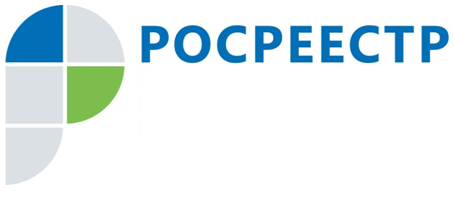 УПРАВЛЕНИЕ РОСРЕЕСТРА ПО МУРМАНСКОЙ ОБЛАСТИ ИНФОРМИРУТЗемельный надзорУправление Росреестра по Мурманской области является органом, осуществляющим наряду с иными полномочиями, функции по государственному земельному надзору. Кандалакшский межмуниципальный отдел Управления Росреестра по Мурманской области  выполняет функции по государственному земельному надзору на территории муниципальных образований Кандалакшского, Терского, Ковдорского районов и г. Полярные Зори с подведомственной территорией. В связи с большим числом нарушений требований земельного законодательства, выявленных инспекторами Отдела за предыдущие периоды, доводим до Вашего сведения следующую информацию. В соответствии с действующим законодательством, каждый гражданин, юридическое лицо и индивидуальный предприниматель, использующий земельные участки для каких-либо целей (в том числе для ведения садоводства, под огородами, гаражами, магазинами, торговыми павильонами, складами, частными жилыми домами, с целью содержания и строительства других объектов и для иных целей), обязан иметь правоустанавливающие документы на используемый земельный участок, то есть документы, разрешающие его использование, выданные уполномоченными органами власти. Использование земельных участков без оформленных в установленном порядке правоустанавливающих документов на землю является административным правонарушением, ответственность за которое предусмотрена статьёй 7.1 Кодекса Российской Федерации  об административных правонарушениях. В этой связи, в случае отсутствия у лиц, использующих земельные участки, соответствующих документов возбуждаются административные дела, виновные лица привлекаются к административной ответственности в виде штрафа, выносятся обязательные для исполнения предписания об устранении выявленных нарушений. Предписания содержат обязанность устранить выявленное нарушение - оформить документы на земельные участки или освободить их в сжатые сроки.В связи с проведением Управлением ежемесячных мероприятий по государственному надзору за использованием и охраной земель, призываем всех лиц, использующих земельные участки без документов, оформить их.Оформление документов на землю является необходимым не только для целей управления землёй, прежде всего это необходимо самим лицам, использующим земельные участки, так как, только оформленные документы могут дать полную гарантию защиты их прав, возможность распоряжаться земельными участками. Просим об опубликовании (выходе в эфир) данной информации (с указанием ссылки на публикацию) уведомить по электронной почте: polzori@r51.rosreestr.ruКонтакты для СМИ: Акимова Елена Аркадьевнател.: (881532) 7-27-30